Прочитай і запам’ятай↓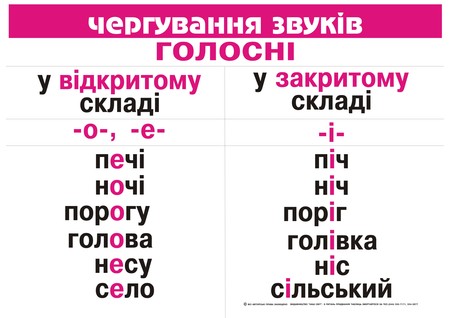 Зміни слова за зразком та виділи корінь.Зразок: Ночі – ніч Слово –           ягоди –          колесо –село –              ніч –               сіль –біль –               схід –             стіл –     грім –               вечір –           радість –     школа –           шість –           рід –До поданих слів доберіть такі їх форми, щоб у кожній парі було представлене чергування /о/, /е/ з нулем звука. Зразок: Сон - сна, палець – пальця.Хлопець, пеньок, січень, краєчок, холодець, гонити, учень, червень, вівторок, рівень, квиток, жовтень, вітер, шматок, в’язень, вузол, творець.Доберіть до поданих слів антоніми (протилежні за значенням), у коренях яких після шиплячих наявні голосні /е/ чи /о/, обґрунтуйте їх уживання. Зразок: білий – чорний. Зранку, підлий, дорогий, білявий, крик, скупий, добрий, неохайний, ганьба, ввічливий, гладенький.Виконані завдання надсилайте викладачу  у вигляді скріншоту або файлового документу у будь-який зручний для Вас спосіб:на електронну адресу: elena-preda@ukr.netна Viber: 380660602167в особистому повідомленні на Messenger у Фейсбуці за посиланням: https://www.facebook.com/profile.php?id=100006825092464